(参考)名古屋観光ブランド協会について市内土産品の保存並びにその改善向上を図り、名古屋の土産品業界の発展に寄与することを目的とし、昭和２６年に観光土産品協会として設立。平成１９年４月より名古屋観光ブランド協会と改称し、土産品だけではなく「名古屋めし」を含む観光名産品として業界の発展に努めています。（本審査会は、平成２０年より実施し、※今回１５回目　令和２年はコロナの影響で中止）　　令和６年度名古屋観光ブランド協会推奨品審査会受賞商品　　令和６年度名古屋観光ブランド協会推奨品審査会受賞商品　　令和６年度名古屋観光ブランド協会推奨品審査会受賞商品　　令和６年度名古屋観光ブランド協会推奨品審査会受賞商品名古屋市　市長賞品名：八樂（やらく）（１０袋入）金額：1,296円社名：㈱坂角総本舖住所：愛知県東海市荒尾町甚造15-1ＴＥＬ：052-932-7560(報道関係者問合せ先)※一般問合せ先0120-758-104名古屋市　市長賞品名：八樂（やらく）（１０袋入）金額：1,296円社名：㈱坂角総本舖住所：愛知県東海市荒尾町甚造15-1ＴＥＬ：052-932-7560(報道関係者問合せ先)※一般問合せ先0120-758-104名古屋観光コンベンションビューロー理事長賞品名：なごにゃん（８個入）金額：1,030円社名：敷島製パン㈱住所：愛知県名古屋市東区白壁五丁目3番地ＴＥＬ：パスコお客さま相談室0120-084-835【受付時間】月～金 9：00～17：00名古屋観光コンベンションビューロー理事長賞品名：なごにゃん（８個入）金額：1,030円社名：敷島製パン㈱住所：愛知県名古屋市東区白壁五丁目3番地ＴＥＬ：パスコお客さま相談室0120-084-835【受付時間】月～金 9：00～17：00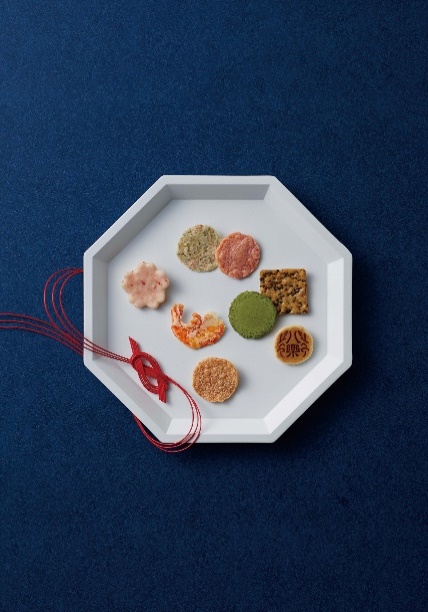 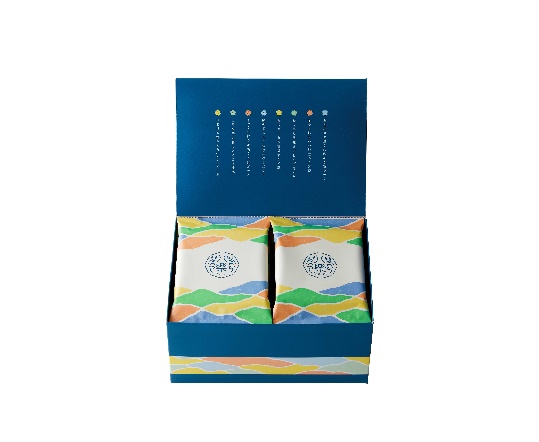 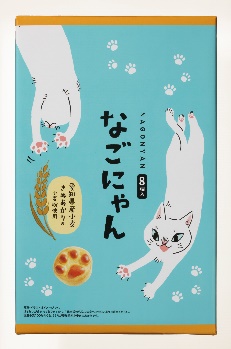 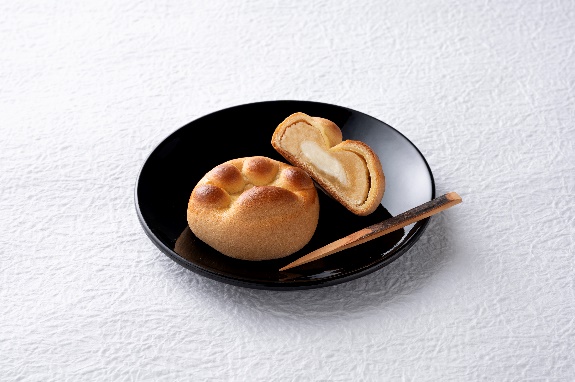 名古屋観光ブランド協会会長賞品名：さんわの手羽煮 黒胡椒３本袋金額：590円社名：㈱さんわコーポレーション住所：愛知県海部郡大治町西篠附田106-3ＴＥＬ：052-444-0281名古屋観光ブランド協会会長賞品名：守口漬生ふりかけ（３個入）金額：540円社名：㈱大和屋守口漬総本家住所：名古屋市中区栄三丁目15番1号ＴＥＬ：052- 251-0431 名古屋観光ブランド協会会長賞品名：守口漬生ふりかけ（３個入）金額：540円社名：㈱大和屋守口漬総本家住所：名古屋市中区栄三丁目15番1号ＴＥＬ：052- 251-0431 名古屋観光ブランド協会会長賞品名：豆柴金鯱ぬいぐるみ金額：1,980円社名：呉竹商事㈱住所：名古屋市昭和区田面町一丁目57番地ＴＥＬ: 052-764-1761 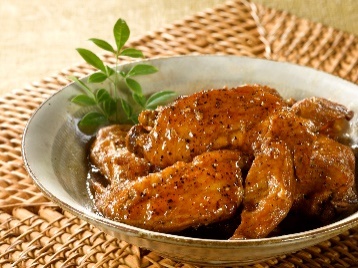 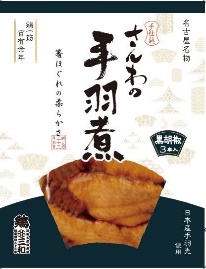 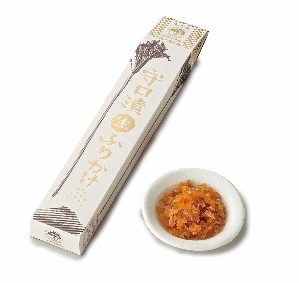 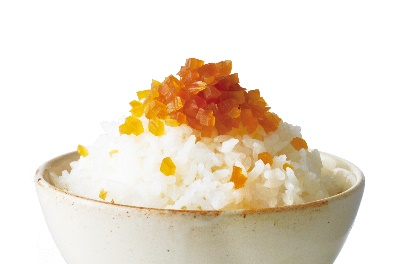 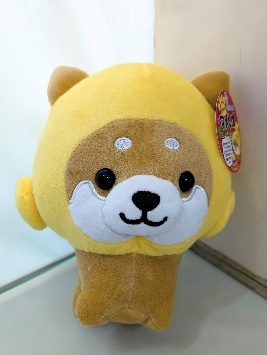 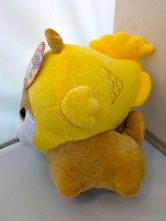 